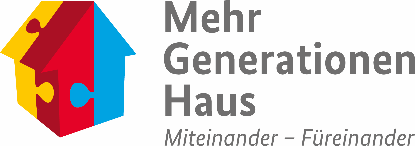 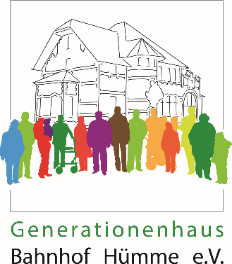 Kinder & JugendprogrammOktober 2023         Informationen und genauere Beschreibung zu den Veranstaltungen sind auf der zweiten Seite zu finden!  Infos und Anmeldungen zu allen Veranstaltungen beimGenerationenhaus Bahnhof Hümme,  Tel. 0 56 75 - 2 51 98 71jugend@generationenhaus-huemme.de	www.generationenhaus-huemme.de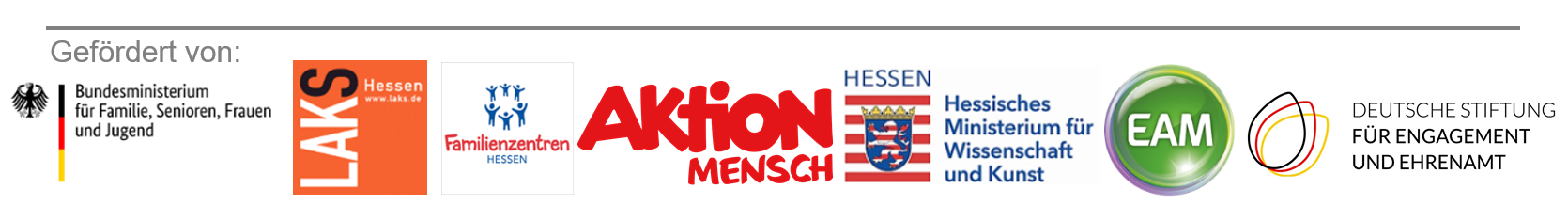 So, 01.10Gesellschaftsspiele für die ganze Familie   mit Thomas Henze                   6 -99 Jahre14.00-18.00Henze Haus der Spiele aus Paderborn- Schloß Neuhaus zu Gast in HümmeHenze Haus der Spiele aus Paderborn- Schloß Neuhaus zu Gast in HümmeMi, 04.10Kinderchor„Buntes Wir“ mit Dorothea Kröger & Anja Altmann                                        ab 5 Jahre16.30-17.30Do, 05.10Spielraumtheater   ist wieder im Bahnhof Hümme                                        16.00Die abenteuerliche Geschichte eines Hasen                  Eintritt: 6 Euro5.10. fällt aus mit Kristin Klein und Alisa HauptAusflug: Bouldern begleitet von Lucas Liebske Gemeindereferent ev. JugendAusflug: Bouldern begleitet von Lucas Liebske Gemeindereferent ev. JugendKinderchor„Buntes Wir“ mit Dorothea Kröger & Anja Altmann                                      Do, 12.10Mi, 18.10Kinderchor„Buntes Wir“ mit Dorothea Kröger & Anja Altmann                                        ab 5 Jahre16:30-17.30Do, 19.10ab 8 JahreKreatives Basteln mit Holz und Naturmaterialien. Kreatives Basteln mit Holz und Naturmaterialien.  mit Kristin Klein und Alisa Haupt17-19 Uhr21. - 22.10Tanz Workshop mit Ann-Katrin Westermannab 12 Jahre15.00-17.00Der Kurs geht über zwei Tage, jeweils von 15-17 UhrNOVEMBER:Ausblick  ab 8 Jahre04.-05.11.Cajónbau Workshop (ein Perkussionsinstrument) mit Dirk OsterbergCajónbau Workshop (ein Perkussionsinstrument) mit Dirk OsterbergInformationen zu den einzelnen Veranstaltungen:Informationen zu den einzelnen Veranstaltungen:Informationen zu den einzelnen Veranstaltungen:Kinderchor„Buntes Wir“ mit Dorothea Kröger & Anja Altmann                                      Kinderchor„Buntes Wir“ mit Dorothea Kröger & Anja Altmann                                      Jeden Mittwoch dürfen alle Kinder von 16.30 – 17.30 Uhr mit viel Freude unter fachlicher Anleitung der Musikschule Hofgeismar im großen Saal des Generationenhauses singen und musizieren.Noch nicht dabei gewesen? Neue Gesichter und Stimmen sind herzlich willkommen!Jeden Mittwoch dürfen alle Kinder von 16.30 – 17.30 Uhr mit viel Freude unter fachlicher Anleitung der Musikschule Hofgeismar im großen Saal des Generationenhauses singen und musizieren.Noch nicht dabei gewesen? Neue Gesichter und Stimmen sind herzlich willkommen!Jeden Mittwoch dürfen alle Kinder von 16.30 – 17.30 Uhr mit viel Freude unter fachlicher Anleitung der Musikschule Hofgeismar im großen Saal des Generationenhauses singen und musizieren.Noch nicht dabei gewesen? Neue Gesichter und Stimmen sind herzlich willkommen!Achtung Namensänderung: die Holzkreativ-Werkstatt wird zur Kreativ-Werkstatt! Jeden 2. Donnerstag dürft ihr von 15.30 -17.00 Uhr wunderbare Werkstücke erschaffen. Dabei erlernt ihr die notwendigen Fertigkeiten und das eigenständige Arbeiten. Es dürfen verschiedene Tierfiguren und Fahrzeuge hergestellt werden. Die Werkstücke werden nicht an einem Nachmittag gefertigt, sondern brauchen in der Regel mehrere Donnerstage bis zur Fertigstellung. Deshalb ist eine regelmäßige zweiwöchige Teilnahme für diesen Kurs sinnvoll. Achtung Namensänderung: die Holzkreativ-Werkstatt wird zur Kreativ-Werkstatt! Jeden 2. Donnerstag dürft ihr von 15.30 -17.00 Uhr wunderbare Werkstücke erschaffen. Dabei erlernt ihr die notwendigen Fertigkeiten und das eigenständige Arbeiten. Es dürfen verschiedene Tierfiguren und Fahrzeuge hergestellt werden. Die Werkstücke werden nicht an einem Nachmittag gefertigt, sondern brauchen in der Regel mehrere Donnerstage bis zur Fertigstellung. Deshalb ist eine regelmäßige zweiwöchige Teilnahme für diesen Kurs sinnvoll. Achtung Namensänderung: die Holzkreativ-Werkstatt wird zur Kreativ-Werkstatt! Jeden 2. Donnerstag dürft ihr von 15.30 -17.00 Uhr wunderbare Werkstücke erschaffen. Dabei erlernt ihr die notwendigen Fertigkeiten und das eigenständige Arbeiten. Es dürfen verschiedene Tierfiguren und Fahrzeuge hergestellt werden. Die Werkstücke werden nicht an einem Nachmittag gefertigt, sondern brauchen in der Regel mehrere Donnerstage bis zur Fertigstellung. Deshalb ist eine regelmäßige zweiwöchige Teilnahme für diesen Kurs sinnvoll. FOR TEENS ONLY mit Kristin Klein und Alisa HauptFOR TEENS ONLY mit Kristin Klein und Alisa HauptTanz Workshop mit Ann-Katrin WestermannTanz Workshop mit Ann-Katrin Westermann     ab 12 JahreEndlich ist er da! Jetzt dürfen auch die Älteren unter Euch eine Choreographie zu einem aktuellen Lied einstudieren. Zwei Tage hintereinander jeweils von 15.00-17.00 Uhr wird mit viel Freude getanzt. Ihr wollt es Euren Eltern vortanzen oder lieber ein Video für social media erstellen? Kein Problem. Besprecht Eure Wünsche mit Ann-Katrin Westermann und macht ein unvergessliches Erlebnis daraus.Endlich ist er da! Jetzt dürfen auch die Älteren unter Euch eine Choreographie zu einem aktuellen Lied einstudieren. Zwei Tage hintereinander jeweils von 15.00-17.00 Uhr wird mit viel Freude getanzt. Ihr wollt es Euren Eltern vortanzen oder lieber ein Video für social media erstellen? Kein Problem. Besprecht Eure Wünsche mit Ann-Katrin Westermann und macht ein unvergessliches Erlebnis daraus.Endlich ist er da! Jetzt dürfen auch die Älteren unter Euch eine Choreographie zu einem aktuellen Lied einstudieren. Zwei Tage hintereinander jeweils von 15.00-17.00 Uhr wird mit viel Freude getanzt. Ihr wollt es Euren Eltern vortanzen oder lieber ein Video für social media erstellen? Kein Problem. Besprecht Eure Wünsche mit Ann-Katrin Westermann und macht ein unvergessliches Erlebnis daraus.Gesellschaftsspiele für die ganze Familie    Thomas Henze                   Gesellschaftsspiele für die ganze Familie    Thomas Henze                         6- 99 JahreEin Tag für Groß und Klein! Ihr könnt zusammen die Welt der Gesellschaftsspiele spielend entdecken. Thomas Henze vom Haus der Spiele aus Paderborn - Schloß Neuhaus wird Euch seine mitgebrachten Spiele erklären und danach heißt es: an die Spieltische! Verbringt zusammen einen wunderbar geselligen Nachmittag. Für die Pause zwischendurch gibt es außerdem Getränke/Kaffee und Kuchen. Kuchenspenden sind sehr willkommen!Ein Tag für Groß und Klein! Ihr könnt zusammen die Welt der Gesellschaftsspiele spielend entdecken. Thomas Henze vom Haus der Spiele aus Paderborn - Schloß Neuhaus wird Euch seine mitgebrachten Spiele erklären und danach heißt es: an die Spieltische! Verbringt zusammen einen wunderbar geselligen Nachmittag. Für die Pause zwischendurch gibt es außerdem Getränke/Kaffee und Kuchen. Kuchenspenden sind sehr willkommen!Ein Tag für Groß und Klein! Ihr könnt zusammen die Welt der Gesellschaftsspiele spielend entdecken. Thomas Henze vom Haus der Spiele aus Paderborn - Schloß Neuhaus wird Euch seine mitgebrachten Spiele erklären und danach heißt es: an die Spieltische! Verbringt zusammen einen wunderbar geselligen Nachmittag. Für die Pause zwischendurch gibt es außerdem Getränke/Kaffee und Kuchen. Kuchenspenden sind sehr willkommen!Spielraumtheater Lasst Euch begeistern und in die Welt der abenteuerliche Geschichte eines Hasen mitnehmen. Der Hase hat gerade einen neuen Hasenbau bezogen, aber seine Nachbarn, der Igel und die Waldmaus würdigen ihn keines Blickes. Doch eines nachts klingelt es an seiner Tür. Ein wirklich unerwarteter Gast zur Geisterstunde. Ein Hasenkrimi. Die Vorführung startet um 16.00 Uhr.  Eintritt: 6 €Lasst Euch begeistern und in die Welt der abenteuerliche Geschichte eines Hasen mitnehmen. Der Hase hat gerade einen neuen Hasenbau bezogen, aber seine Nachbarn, der Igel und die Waldmaus würdigen ihn keines Blickes. Doch eines nachts klingelt es an seiner Tür. Ein wirklich unerwarteter Gast zur Geisterstunde. Ein Hasenkrimi. Die Vorführung startet um 16.00 Uhr.  Eintritt: 6 €Lasst Euch begeistern und in die Welt der abenteuerliche Geschichte eines Hasen mitnehmen. Der Hase hat gerade einen neuen Hasenbau bezogen, aber seine Nachbarn, der Igel und die Waldmaus würdigen ihn keines Blickes. Doch eines nachts klingelt es an seiner Tür. Ein wirklich unerwarteter Gast zur Geisterstunde. Ein Hasenkrimi. Die Vorführung startet um 16.00 Uhr.  Eintritt: 6 €